Группа продленного дня  1 «б» класс.Беседа на тему:  Правила личной гигиены.Цель - формировать у учащихся  здоровый образ жизни.Задачи: Донести до учащихся важность и значимость ЗОЖ для человека. Научить основам здорового образа жизни. Отработать технику мытья рук.Правильное питание; Сон;Активная деятельность и активный отдых;Соблюдение правил личной гигиены.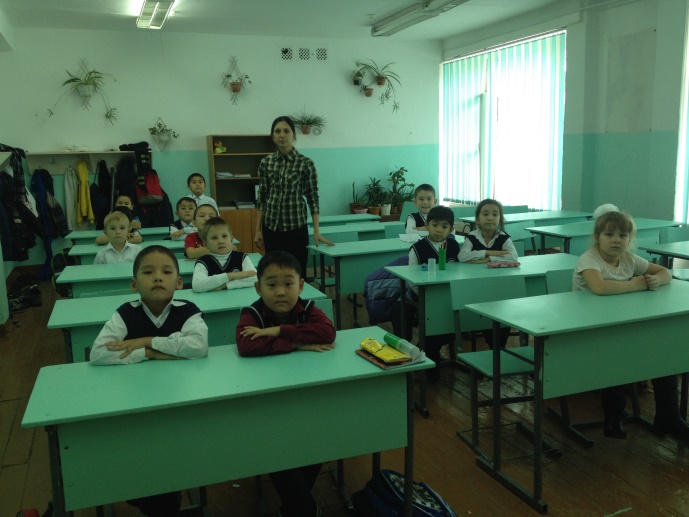 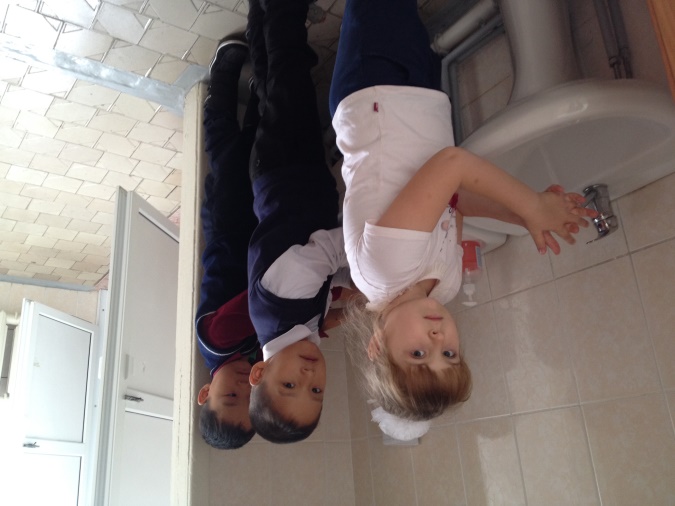 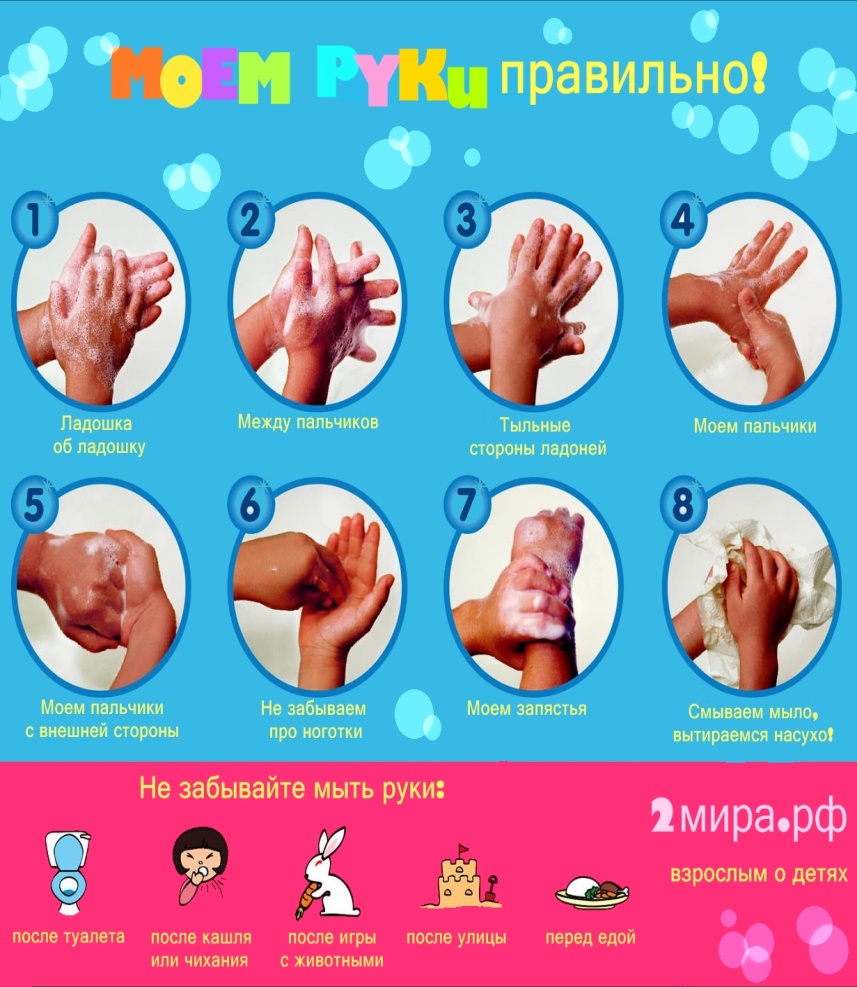 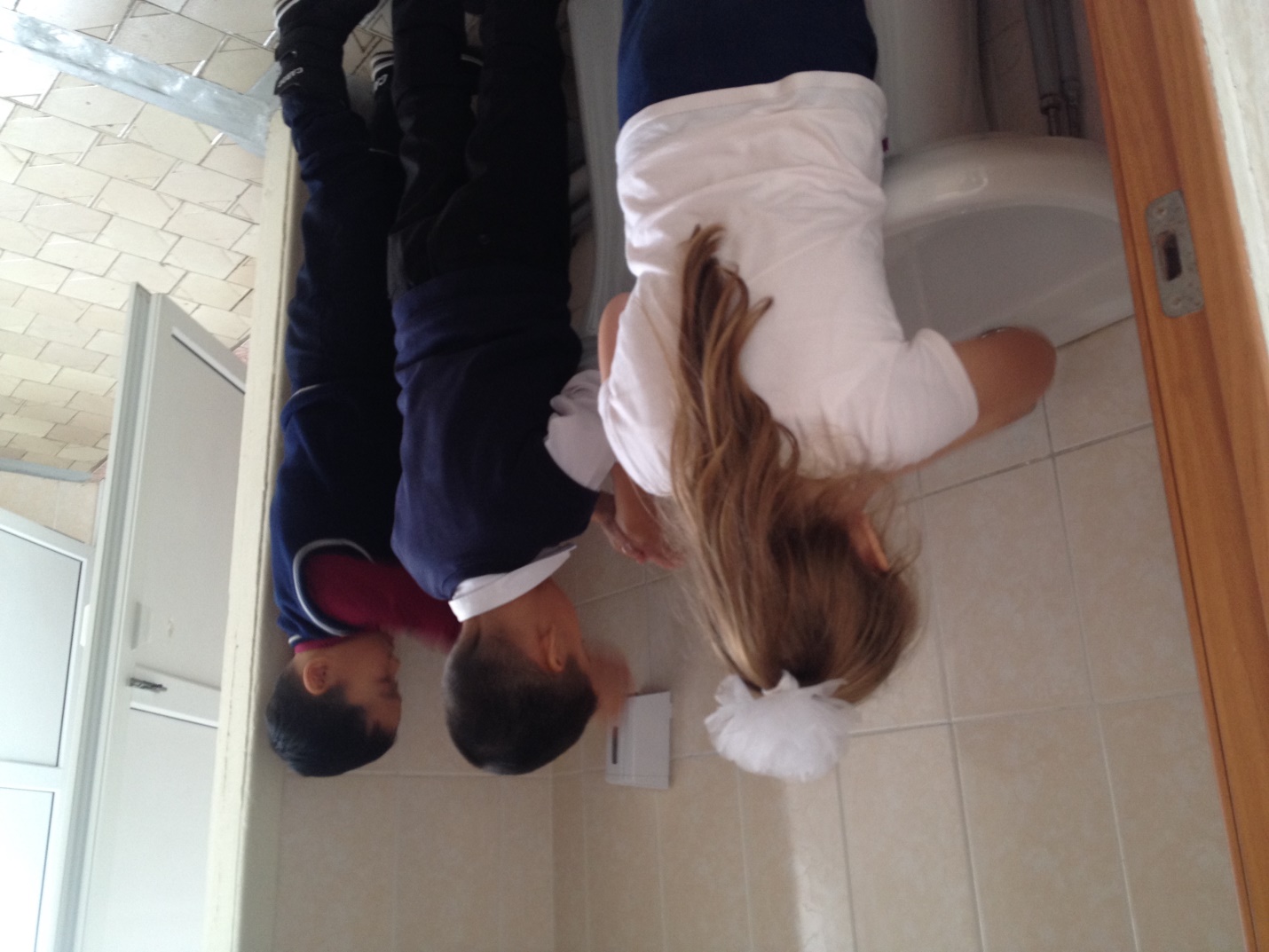 